Dear Sir/Madam,The following Work Item under AAP received comments during the last call period of AAP-33, dated 16 June 2023:−	Recommendation ITU-T J.484, Requirements of multicast adaptive bitrate (M-ABR) IP delivery.The comments from Oki Electric Industry Company Ltd. (OKI) were discussed and a comment resolution among parties was undertaken to resolve these comments. As result from the comment resolution, the updated text of the draft Recommendation was submitted for additional review (AR) as recorded by AAP-35. During the AR period, further comments from OKI were received. After a new comment resolution period, it was decided to submit the revised text of Recommendation ITU-T J.484 for approval during the SG9 meeting planned from 14 to 23 November 2023 in Bogotá, Colombia  (see AAP-37).Therefore, relevant documents, including the revised text of draft ITU-T J.484 were posted as SG9-TD423, which will be considered for approval at the meeting of Study Group 9, Bogotá, Colombia, from 14 to 23 November 2023.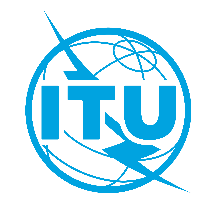 International telecommunication unionTelecommunication Standardization Bureau International telecommunication unionTelecommunication Standardization Bureau Geneva, 12 October 2023Geneva, 12 October 2023Ref:Addendum 1 to
TSB Collective letter 3/9SG9/SPAddendum 1 to
TSB Collective letter 3/9SG9/SP-	To Administrations of Member States of
the Union; -	To ITU-T Sector Members;-	To ITU-T Associates of Study Group 9; -	To ITU Academia-	To Administrations of Member States of
the Union; -	To ITU-T Sector Members;-	To ITU-T Associates of Study Group 9; -	To ITU AcademiaTel:+41 22 730 5858+41 22 730 5858-	To Administrations of Member States of
the Union; -	To ITU-T Sector Members;-	To ITU-T Associates of Study Group 9; -	To ITU Academia-	To Administrations of Member States of
the Union; -	To ITU-T Sector Members;-	To ITU-T Associates of Study Group 9; -	To ITU AcademiaFax:+41 22 730 5853+41 22 730 5853-	To Administrations of Member States of
the Union; -	To ITU-T Sector Members;-	To ITU-T Associates of Study Group 9; -	To ITU Academia-	To Administrations of Member States of
the Union; -	To ITU-T Sector Members;-	To ITU-T Associates of Study Group 9; -	To ITU AcademiaE-mail:tsbsg9@itu.inttsbsg9@itu.int-	To Administrations of Member States of
the Union; -	To ITU-T Sector Members;-	To ITU-T Associates of Study Group 9; -	To ITU Academia-	To Administrations of Member States of
the Union; -	To ITU-T Sector Members;-	To ITU-T Associates of Study Group 9; -	To ITU AcademiaWeb:https://itu.int/go/tsg9https://itu.int/go/tsg9-	To Administrations of Member States of
the Union; -	To ITU-T Sector Members;-	To ITU-T Associates of Study Group 9; -	To ITU Academia-	To Administrations of Member States of
the Union; -	To ITU-T Sector Members;-	To ITU-T Associates of Study Group 9; -	To ITU AcademiaSubject:Approval of draft Recommendation ITU-T J.484 at the meeting of Study Group 9; Bogota, Colombia, 14-23 November 2023Approval of draft Recommendation ITU-T J.484 at the meeting of Study Group 9; Bogota, Colombia, 14-23 November 2023Approval of draft Recommendation ITU-T J.484 at the meeting of Study Group 9; Bogota, Colombia, 14-23 November 2023Approval of draft Recommendation ITU-T J.484 at the meeting of Study Group 9; Bogota, Colombia, 14-23 November 2023Yours faithfully, Seizo Onoe
Director of the Telecommunication
Standardization Bureau 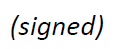  ITU-T SG9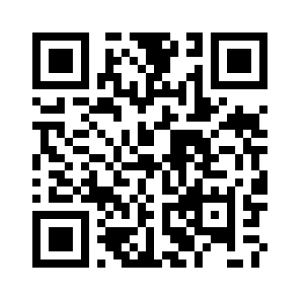 Yours faithfully, Seizo Onoe
Director of the Telecommunication
Standardization Bureau Latest meeting information